Jaworze, dnia  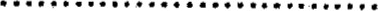 ……………………………………
imię i nazwisko / nazwa…………………………………….
adres……………………………………..

……………………………………..
telefon								Wójt Gminy Jaworze,Wniosek o wydanie opinii w sprawie zgodności wstępnego projektu podziału 	nieruchomości z miejscowym planem zagospodarowania przestrzennego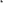 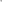 Na podstawie art. 93 ustawy z dnia 21 sierpnia 1997r. o gospodarce nieruchomościami, wnoszę                    o zaopiniowanie przedstawionego wstępnego projektu podziału nieruchomości, obejmującego wchodzące w skład nieruchomości działki, oznaczone geodezyjnie nr …………………….        w obrębie ewidencyjnym ………………… przy ulicy …………………………….. w Jaworzu, na działki:nr ………………… o powierzchni ok.  ………………… ha,
nr ………………… o powierzchni ok.  ………………… ha,
nr ………………… o powierzchni ok.  ………………… ha,
nr ………………… o powierzchni ok.  ………………… ha,
nr ………………… o powierzchni ok.  ………………… ha,Przedmiotowa nieruchomość stanowi własność:……………………………………………………………………………………………………...i posiada w Sądzie Rejonowym w Bielsku-Białej urządzoną księgę wieczystą KW nr …………...……………………………………………………………………………………………………...Celem podziału w/w nieruchomości jest (należy zaznaczyć właściwy):- wydzielenie działek pod zabudowę mieszkaniową,  …………………………………………………………………………………………………...- wydzielenie działek pod drogę, dojazd do nieruchomości,- wydzielenie działek zajętych pod drogi publiczne (zgodnie z art. 98 ustawy o gospodarce nieruchomościami) ……………………………………………………………………………….……………………………………………………………………………………………………. - wydzielenie działek oznaczonych w ewidencji gruntów i budynków jako użytki rolne - wydzielenie części działki nr ……… na przyłączenie do sąsiedniej nieruchomości nr ………-inne: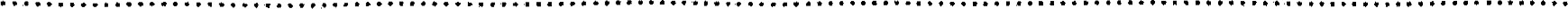 Określenie sposobu dostępu nowoprojektowanych działek do drogi publicznej (dostęp bezpośredni, wydzielenie działki pod drogę wewnętrzną lub ustanowienie służebności dojazdu).
Oświadczam, że zapoznałam/em się z Klauzulą informacyjną dotyczącą przetwarzania moich danych osobowych w Urzędzie Gminy Jaworze.																								
								………………………………….
									czytelny podpis wnioskodawcy
Załączniki:   Aktualne dokumenty stwierdzające tytuł prawny do nieruchomości, 
   Aktualny wypis z rejestru gruntów, 
   Wstępny projekt podziału, opracowany na kopii mapy zasadniczej po jednym egzemplarzu              
     dla każdej ze stron postępowania i Urzędu (min. 3 egzemplarze), 
    W przypadku podziału nieruchomości zabudowanej, gdy proponowany podział powodowałby 
     również podział budynku, może on się odbyć wzdłuż pionowych płaszczyzn, które tworzone        
     są przez ściany oddzielenia przeciwpożarowego usytuowane na całej wysokości budynku, 
     a w budynkach nie posiadających ścian oddzielenia przeciwpożarowego — wzdłuż pionowych 
     płaszczyzn utworzonych przez ściany usytuowane na całej wysokości budynku, wyraźnie dzielące 
     budynek na dwie odrębnie funkcjonujące części. W tym przypadku do wniosku należy dołączyć 
     rzuty poszczególnych kondygnacji budynku przedstawiające projektowany odcinek granicy 
     wewnątrz budynku lub stosowne zaświadczenie potwierdzające istnienie (w linii projektowanej 
     granicy) ściany o której mowa wyżej (podpisane przez uprawnionego wykonawcę prac 
     geodezyjnych lub projektanta), 
   W przypadku podziału nieruchomości zabudowanej, gdy projektowane linie graniczne przebiegają 
     w odległości mniejszej niż 4 m od ściany istniejącego budynku lub przebiegają bezpośrednio      
     przy ścianie budynku, należy dołączyć zaświadczenie potwierdzające, że w ścianie tej brak jest 
     otworów okiennych i drzwiowych (podpisane przez uprawnionego wykonawcę prac geodezyjnych 
     lub projektanta), 
   Wykaz synchronizacyjny, jeżeli oznaczenie działek gruntu w katastrze nieruchomości jest inne     niż w księdze wieczystej. 
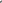 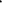 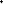 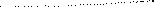 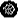 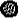 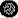 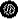 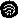 Uzyskanie pozytywnej opinii o zgodności wstępnego projektu podziału nieruchomości z miejscowym planem zagospodarowania przestrzennego upoważnia do wystąpienia o wydanie decyzji zatwierdzającej podział nieruchomości.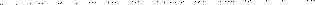 UWAGAPodział nieruchomości może się wiązać z obowiązkiem ustalenia opłaty adiacenckiej zgodnie z art. 98a ustawy z dnia 21 sierpnia 1997r. o gospodarce nieruchomościami (Dz. U. z 2018r, poz. 2204 ze zm.).			KLAUZULA INFORMACYJNA DOTYCZĄCA DANYCH OSOBOWYCHW związku z przetwarzaniem Pani/Pana danych osobowych informujemy - zgodnie z art. 13 ust. 1 i ust. 2 Rozporządzenia Parlamentu Europejskiego i Rady (UE) 2016/679 z dnia 27.04.2016r. w sprawie ochrony osób fizycznych w związku z przetwarzaniem danych osobowych i w sprawie swobodnego przepływu takich danych oraz uchylenia dyrektywy 95/46/WE (ogólne rozporządzenie o ochronie danych) (Dz. Urz. UE L z 04.05.2016 r., Nr 119, s. 1), zwanego dalej w skrócie „RODO”, iż:Administrator danych.
Administratorem Pani/Pana danych osobowych jest Wójt Gminy Jaworze, którego siedziba mieści się w Urzędzie Gminy Jaworze, 43-384 Jaworze, ul. Zdrojowa 82.INspektor ochrony danych.
Administrator wyznaczył Inspektora Ochrony Danych, z którym może się Pani/Pan skontaktować w sprawach związanych z ochroną danych osobowych, w następujący sposób:pod adresem poczty elektronicznej: murbas@jaworze.pl,pod nr telefonu: (+48) 33 828 66 13pisemnie na adres Urząd Gminy Jaworze, ul. Zdrojowa 82, 43-384 Jaworze.Podstawa prawna i cele przetwarzania danych osobowych.Przetwarzanie Pani/Pana danych odbywa się w związku z realizacją zadań własnych bądź zleconych określonych przepisami prawa, w szczególności w art. 7 i 8ustawy o samorządzie gminnym, w celu realizacji zadań i obowiązków określonych tymi przepisami prawa albo jest niezbędne do wykonania zadania realizowanego w interesie publicznym lub w ramach sprawowania władzy publicznej. Przetwarzanie Pani/Pana danych może być również niezbędne do ochrony Pani/Pana żywotnych interesów lub innej osoby fizycznej.Przetwarzanie może być również niezbędne w celu wykonania umowy, której Pan/Pani jest stroną lub do podjęcia działań, na Pani/Pana żądanie,                            przed zawarciem umowy.Mogą również wystąpić przypadki, w których zostanie Pani/Pan poproszona/y o wyrażenie zgody na przetwarzanie danych osobowych w określonym                    celu i zakresie.Odbiorcy danych osobowych.		Dane nie będą przekazywane innym podmiotom, z wyjątkiem podmiotów uprawnionych do ich przetwarzania na podstawie przepisów prawa oraz podmiotów 	wspierających nas w wypełnianiu naszych uprawnień i obowiązków oraz w świadczeniu usług, w tym zapewniających asystę i wsparcie techniczne dla systemów 	informatycznych, w których są przetwarzane Pani/Pana dane.Okres przechowywania danych osobowych.Pani/Pana dane osobowe będą przechowywane jedynie w okresie niezbędnym do spełnienia celu, dla którego zostały zebrane lub w okresie wskazanym przepisami prawa.Po spełnieniu celu, dla którego Pani/Pana dane zostały zebrane, mogą one być przechowywane jedynie w celach archiwalnych, przez okres, który wyznaczony zostanie przede wszystkim na podstawie rozporządzenia Prezesa Rady Ministrów w sprawie instrukcji kancelaryjnej, jednolitych rzeczowych wykazów            akt oraz instrukcji w sprawie organizacji i zakresu działania archiwów zakładowych, chyba że przepisy szczególne stanowią inaczej.Prawa osób, których dane dotyczą, w tym dostępu do danych osobowych.Na zasadach określonych przepisami RODO, posiada Pani/Pan prawo do żądania od administratora:dostępu do treści swoich danych osobowych,sprostowania (poprawiania) swoich danych osobowych,usunięcia swoich danych osobowych,ograniczenia przetwarzania swoich danych osobowych,przenoszenia swoich danych osobowych,a ponadto, posiada Pani/Pan prawo do wniesienia sprzeciwu wobec przetwarzania Pani/Pana danych.Prawo do cofnięcia zgody.Tam, gdzie do przetwarzania danych osobowych konieczne jest wyrażenie zgody, zawsze ma Pani/Pan prawo nie wyrazić zgody, a w przypadku                                       jej wcześniejszego wyrażenia, do cofnięcia zgody.Wycofanie zgody nie ma wpływu na przetwarzanie Pani/Pana danych do momentu jej wycofania.Prawo wniesienia skargi do organu nadzorczego.	Gdy uzna Pani/Pan, iż przetwarzanie Pani/Pana danych osobowych narusza przepisy o ochronie danych osobowych, przysługuje Pani/Panu prawo do wniesienia skargi do organu nadzorczego, którym jest Prezes Urzędu Ochrony Danych Osobowych, z siedzibą w Warszawie, przy ul. Stawki 2, 00-193 Warszawa.Informacja o wymogu/dobrowolności podania danych oraz konsekwencjach niepodania danych osobowych.Podanie przez Panią/Pana danych osobowych może być wymogiem:ustawowym,umownym, lubwarunkiem zawarcia umowy,	do których podania będzie Pani/Pan zobowiązana/y.W przypadku, gdy będzie istniał obowiązek ustawowy, a nie poda Pani/Pan swoich danych, nie będziemy mogli zrealizować obowiązku ustawowego, co może skutkować konsekwencjami przewidzianymi przepisami prawa.W przypadku, gdy będzie istniał wymóg umowny, a nie poda Pani/Pan swoich danych, nie będziemy mogli wykonać takiej umowy.W przypadku, kiedy podanie danych będzie warunkiem zawarcia umowy, a nie poda Pani/Pan swoich danych, nie będziemy mogli zawrzeć takiej umowy.Zautomatyzowane podejmowanie decyzji, profilowanie.	Państwa dane osobowe mogą być przetwarzane w sposób zautomatyzowany, jednak nie będzie to prowadziło do zautomatyzowanego podejmowania decyzji
w tym nie będą profilowane.